		Agreement		Concerning the Adoption of Harmonized Technical United Nations Regulations for Wheeled Vehicles, Equipment and Parts which can be Fitted and/or be Used on Wheeled Vehicles and the Conditions for Reciprocal Recognition of Approvals Granted on the Basis of these United Nations Regulations*(Revision 3, including the amendments which entered into force on 14 September 2017)_________		Addendum 82 – UN Regulation No. 83		Revision 4 - Amendment 17Supplement 17 to the 06 series of amendments – Date of entry into force: 22 June 2022		Uniform provisions concerning the approval of vehicles with regard to the emission of pollutants according to engine fuel requirementsThis document is meant purely as documentation tool. The authentic and legal binding text is: ECE/TRANS/WP.29/2022/132._________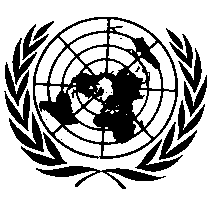 UNITED NATIONSAnnex 4a Paragraph 5.1., amend to read:"5.1.	Test procedure The procedure for measuring the vehicle road load is described in Appendix 7a to this annex. As an alternative to this, the following measures may be used. (a)	In the case where the vehicle road load has already been determined according to WLTP procedures as defined in UN GTR No. 15, the methodology, described in Appendix 7b may alternatively be used. (b)	In the case where a vehicle road load has already been determined according to Appendix 7a to this annex, simulation of the other configurations of the vehicle which have same body shape or same transmission may be used under the condition that the Type Approval Authority approves the simulation methodology proposed by the manufacturer. These procedures are not required if the chassis dynamometer load is to be set according to the reference mass of the vehicle."Annex 6Paragraph 5.2., amend to read:"5.2.	The pressure in the crankcase shall be measured at an appropriate location. It is recommended to measure the pressure at the dip-stick hole, if feasible."Annex 7Paragraph 3.2.1., amend to read:"3.2.1.	The appropriate reference fuel shall be used, as defined in Annex 10 to this Regulation.As an alternative at the choice of the manufacturer, in the case that E5 fuel has been used for the Type I test, E10 fuel may be used for the Type IV test."Annex 8Paragraph 5.2.11., amend to read:"5.2.11.	A four-wheel drive vehicle shall be tested in a two-wheel drive mode of operation. The determination of the total road force for dynamometer setting is performed while operating the vehicle in its primary designed driving mode. At the request of the manufacturer a four-wheel drive vehicle shall be tested in its primary drive mode of operation."E/ECE/324/Rev.1/Add.82/Rev.4/Amend.17−E/ECE/TRANS/505/Rev.1/Add.82/Rev.4/Amend.17E/ECE/324/Rev.1/Add.82/Rev.4/Amend.17−E/ECE/TRANS/505/Rev.1/Add.82/Rev.4/Amend.1715 September 2022